Anleitung: Forum in der Moodle-App nutzen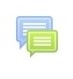 Ein Internet-Forum ist ein Bereich im Internet, in dem Menschen sich zu einem Thema schriftlich austauschen können. Es gibt verschiedene Themen für Foren, zum Beispiel Austausch von Rezepten für Apfelkuchen, Haushaltstipps, Tierpflege, Hobbies wie Yoga & Co oder Hilfestellungen bei Krankheiten und so weiter.Manche Foren sind öffentlich zugänglich, die meisten aber nur für eine bestimmte Personengruppe. Ein Forum in einem Moodle-Kurs ist nicht öffentlich zugänglich, da alle Kursteilnehmer*innen sich zuerst bei Moodle anmelden müssen.Wenn Sie in einem Forum etwas schreiben, heißt das „Beitrag“. Diesen Beitrag können andere Teilnehmer*innen aus dem Moodle-Kurs lesen und beantworten. Sie können auch auf ältere Beiträge antworten. Wie funktioniert ein Forum in der Moodle-App?Foren finden Sie üblicherweise innerhalb Ihres Moodle Kurses. Der genaue Ort ist abhängig davon, wie Ihr*e Trainer*in den Kurs und das Forum einrichtet. Im Folgenden finden Sie die Beispiele für ein Forum namens „Gruppentreffen Saalfelden, Villach und Voitsberg“, das im Moodle-Kurs „Leichter durch den Alltag“ erstellt wurde: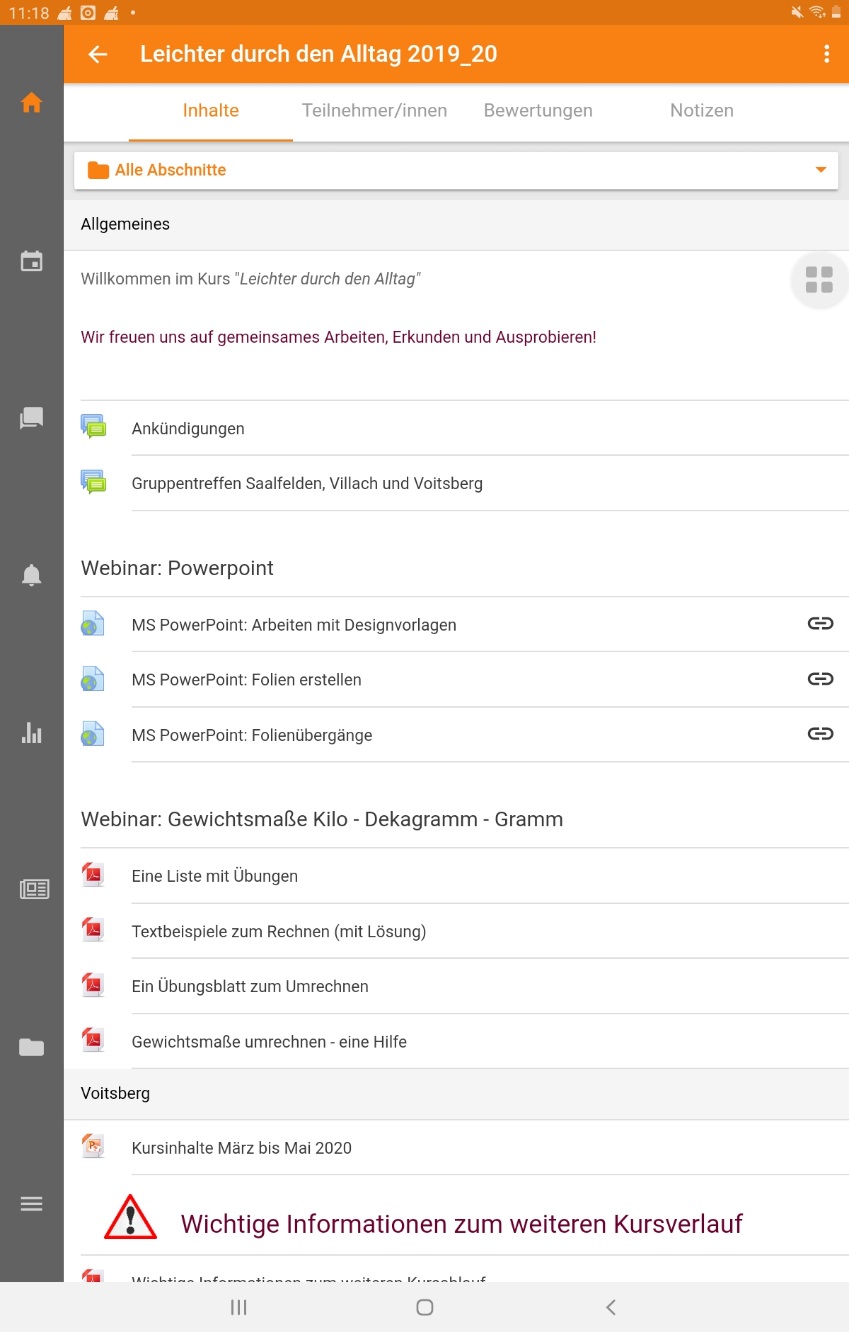 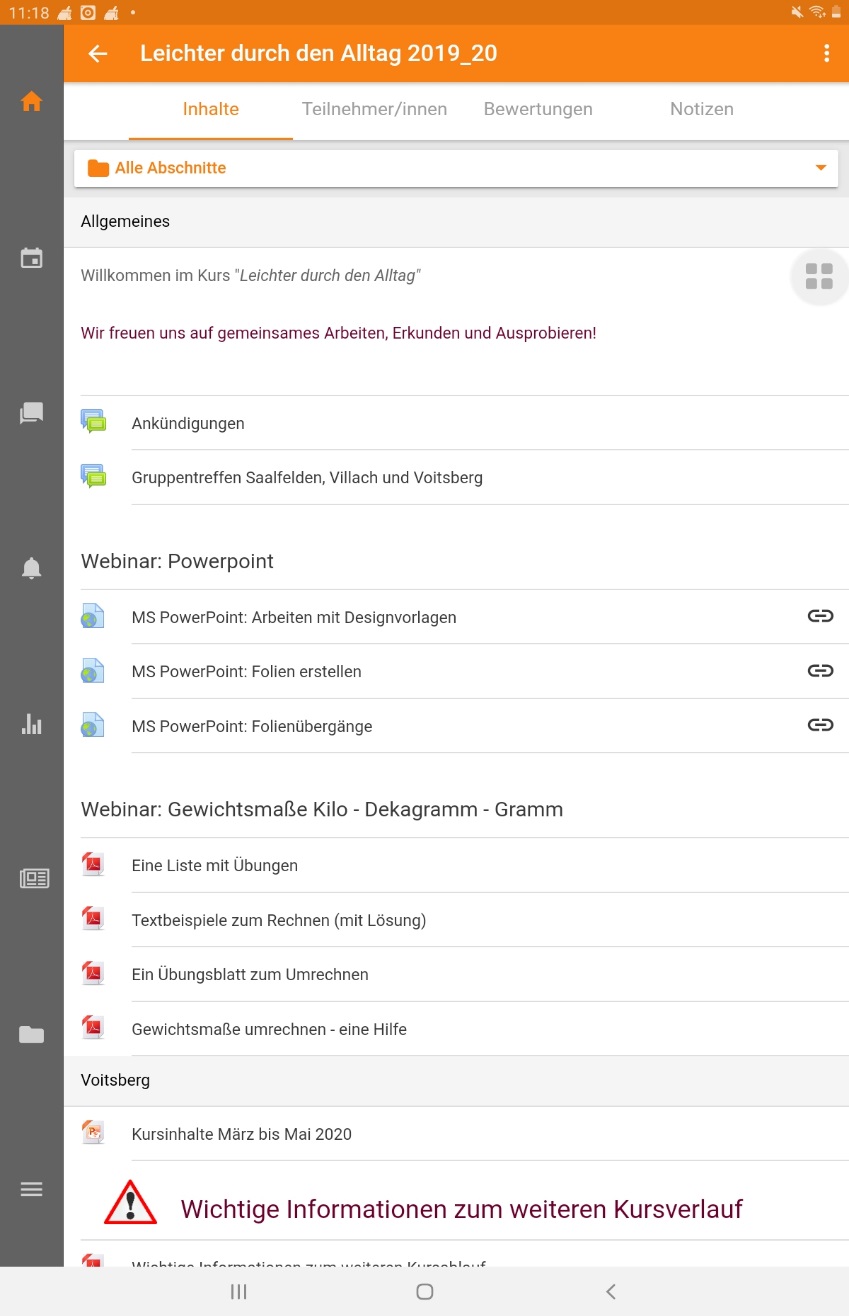 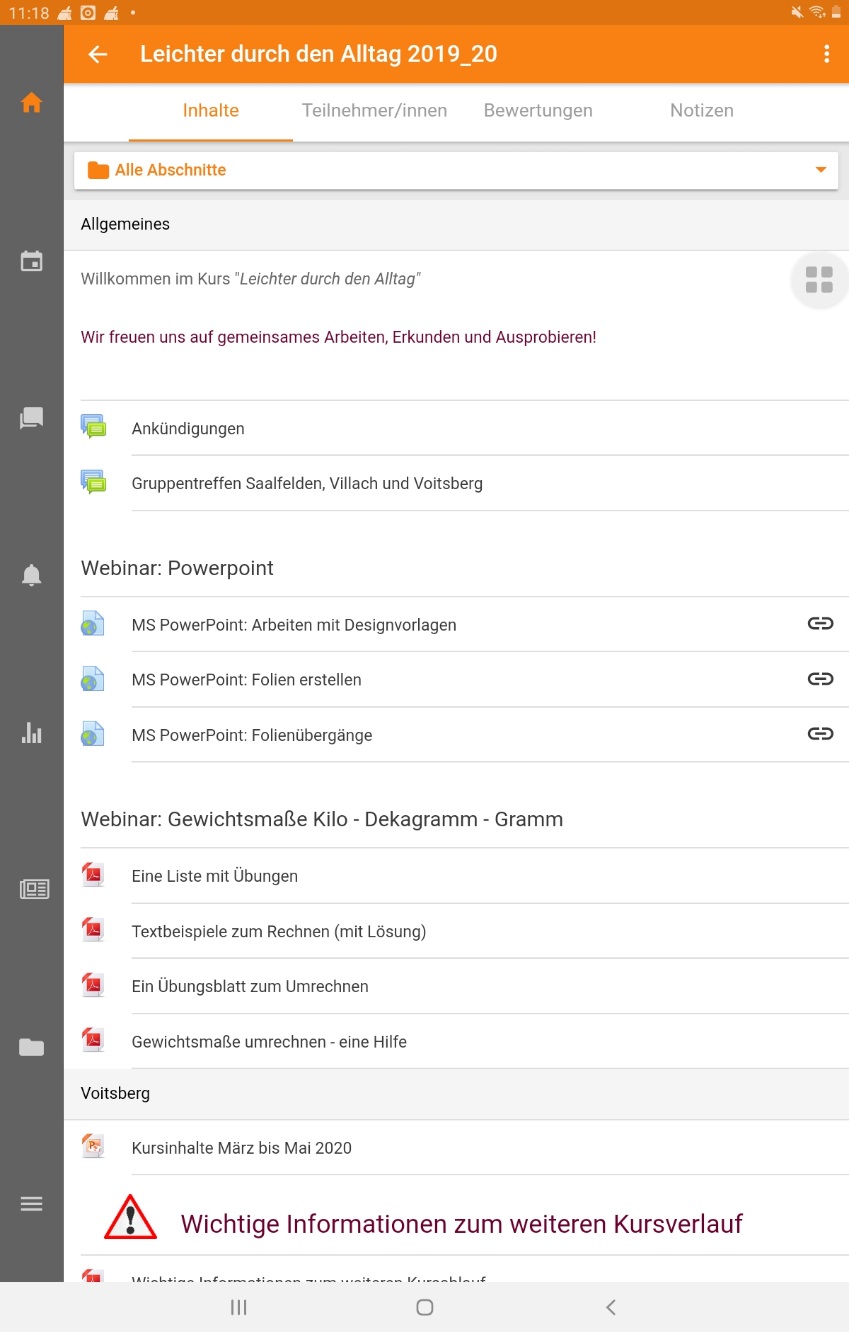 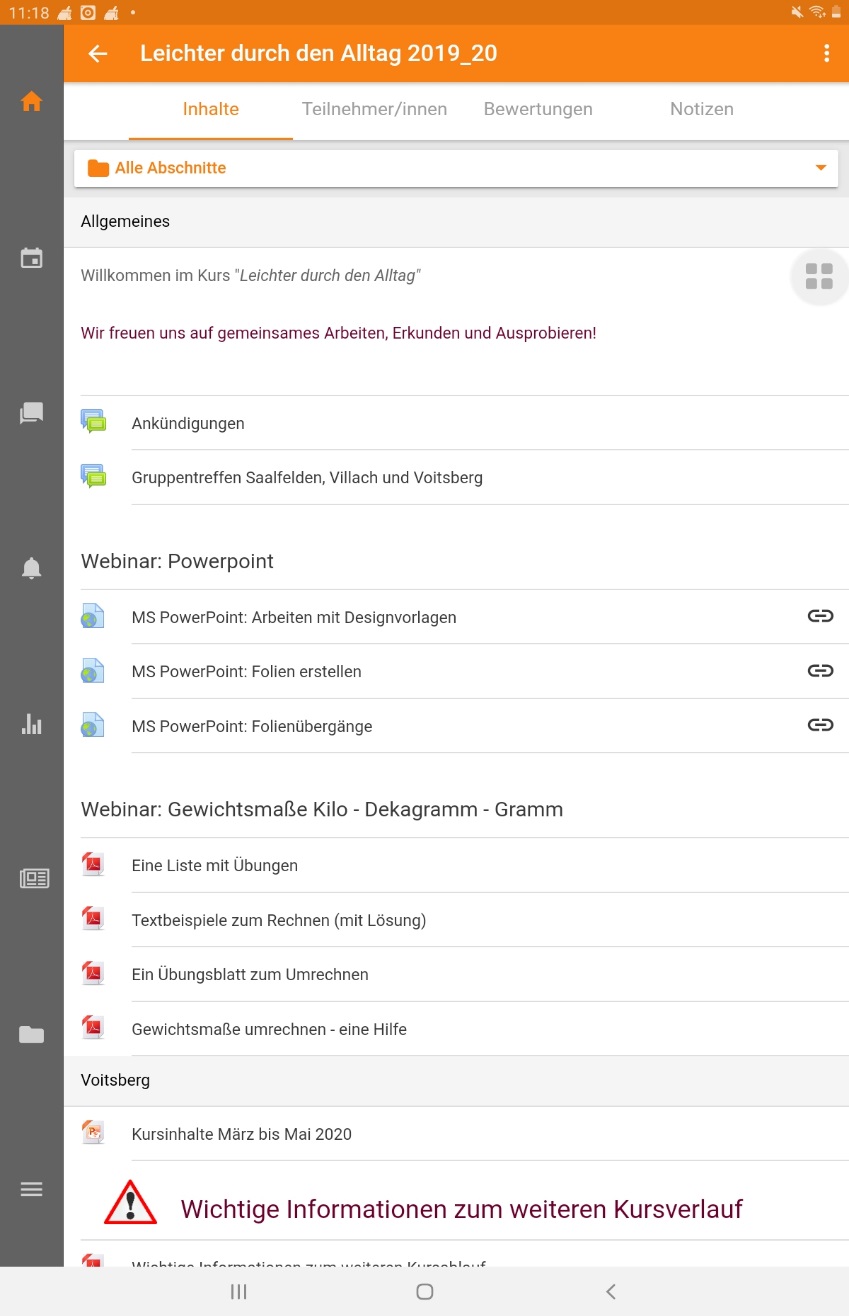 Um ein Forum zu öffnen und die Beiträge lesen zu können, tippen Sie darauf. Es erscheint ungefähr dieses Bild: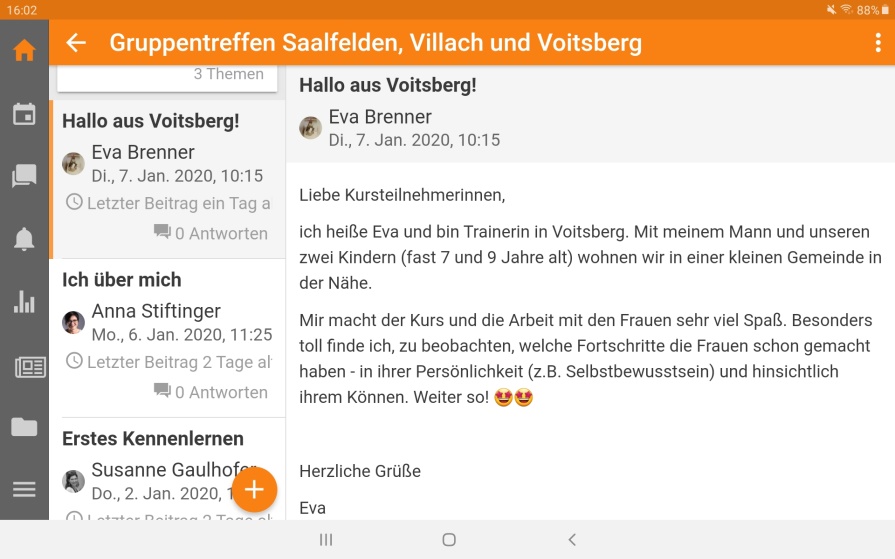 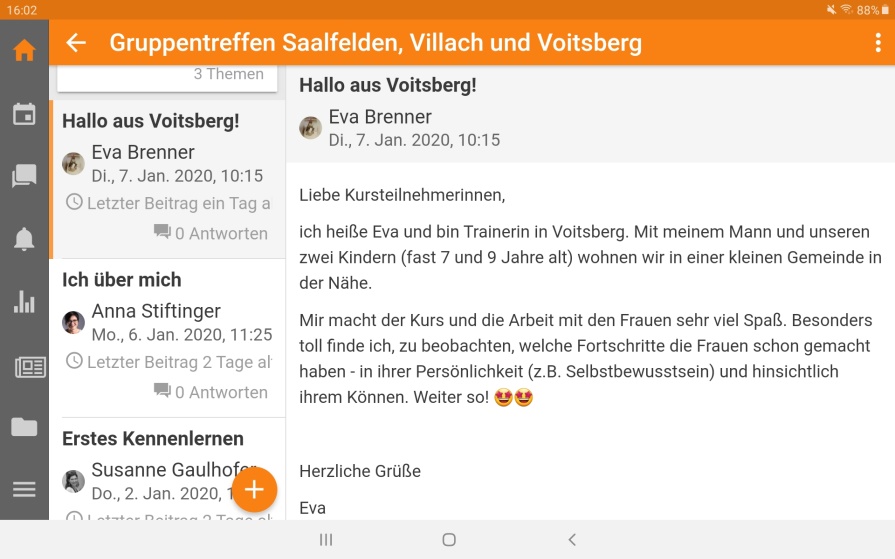 Wischen Sie im linken Bereich hinauf und hinunter – so sehen Sie alle weiteren Beiträge. Tippen Sie einen beliebigen Beitrag an, um ihn anzuzeigen.Susanne Gaulhofer hat auf ihren Beitrag schon eine Antwort von Anna Stiftinger erhalten. Diese Antwort wird ebenso im rechten Bereich unter dem ursprünglichen Beitrag angezeigt: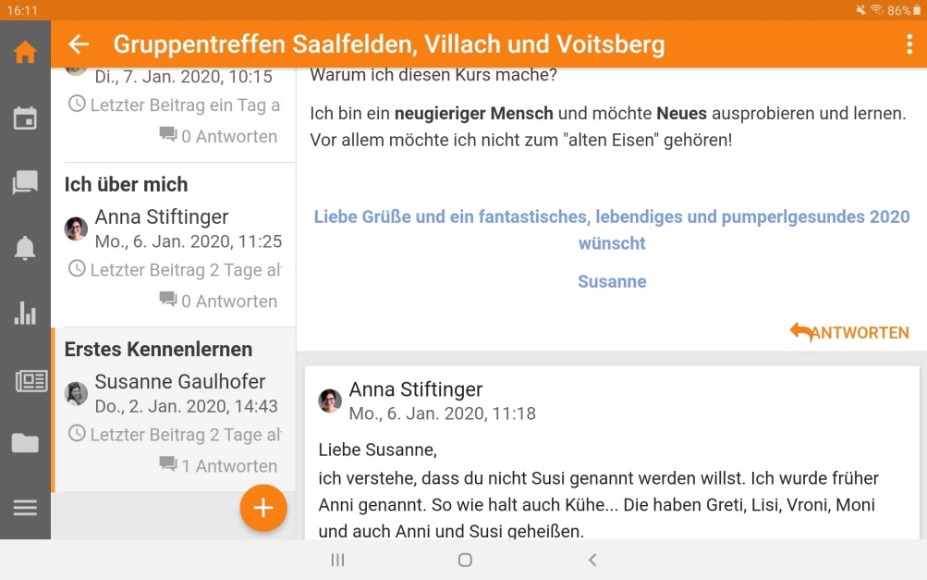 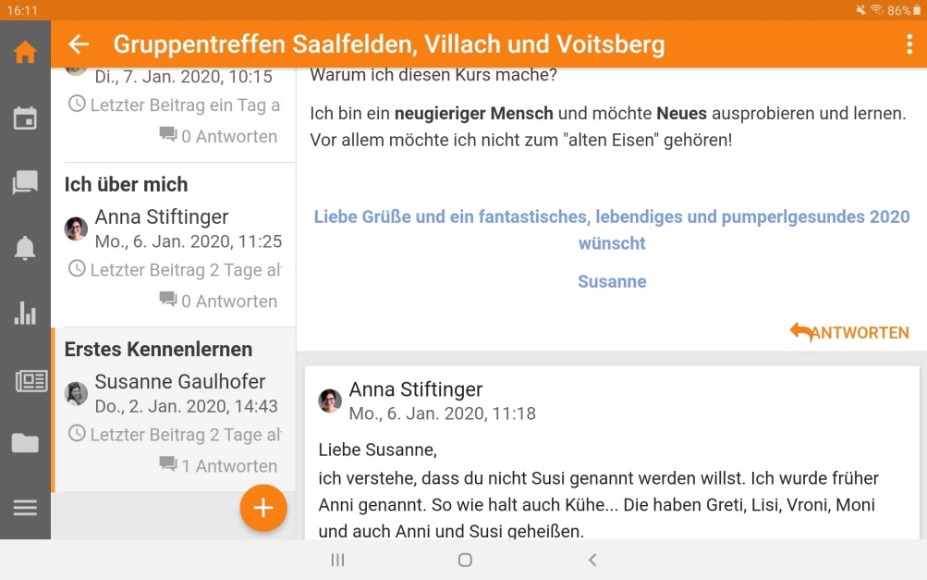 Einen neuen Beitrag im Forum schreibenUm einen neuen Beitrag zu schreiben, tippen Sie auf das orange  im linken Bereich. Es erscheint rechts ein leeres Formular zum Ausfüllen: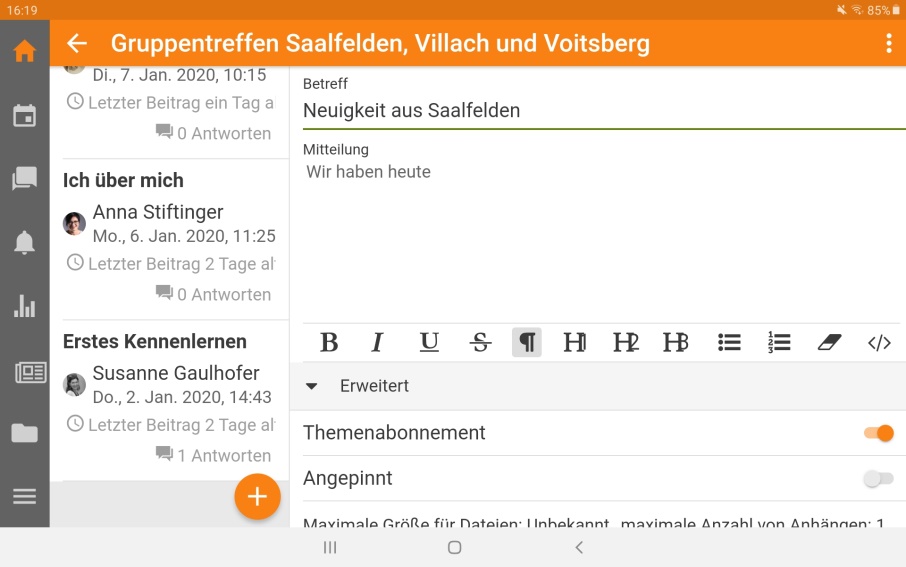 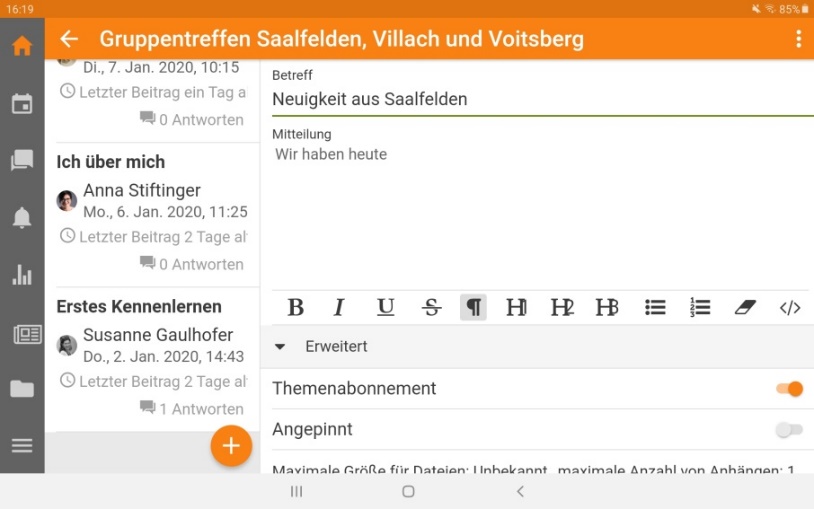 Wenn Sie Ihren Beitrag fertig geschrieben haben, müssen Sie ihn noch abschicken: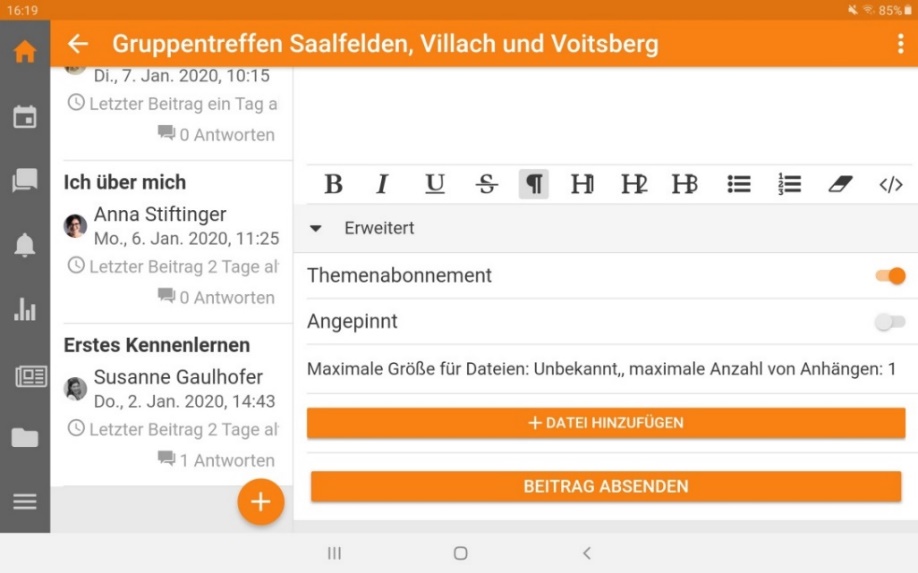 Ihr Beitrag wird sofort in der Liste links angezeigt. Die anderen Forums-Mitglieder können ihn lesen und darauf antworten.Eine Antwort auf einen Beitrag schreibenZum Antworten tippen Sie auf das orange , das bei jedem Beitrag rechts unten angezeigt wird. Es erscheint ein neues Fenster: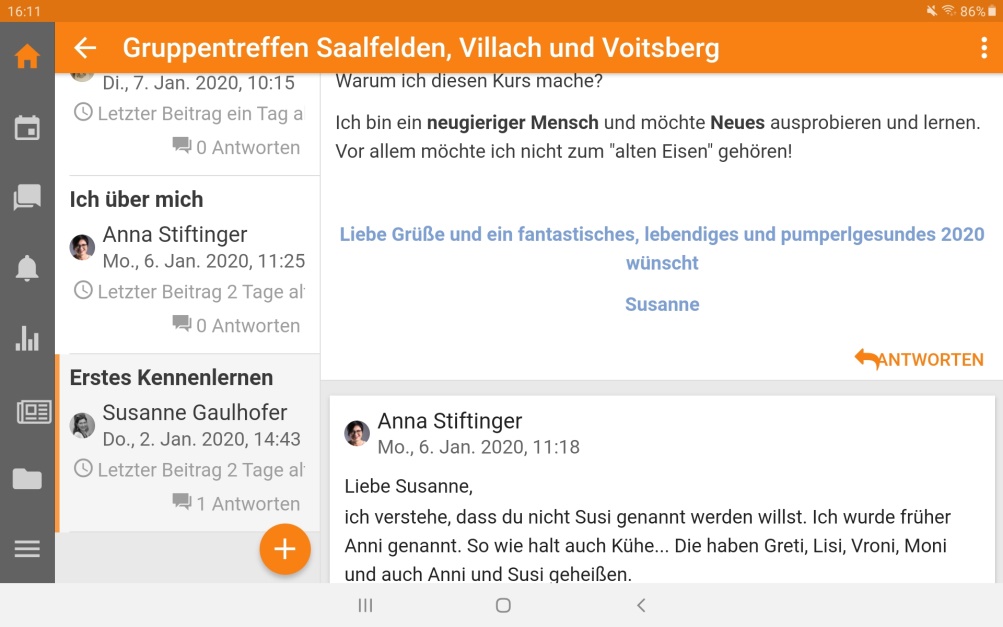 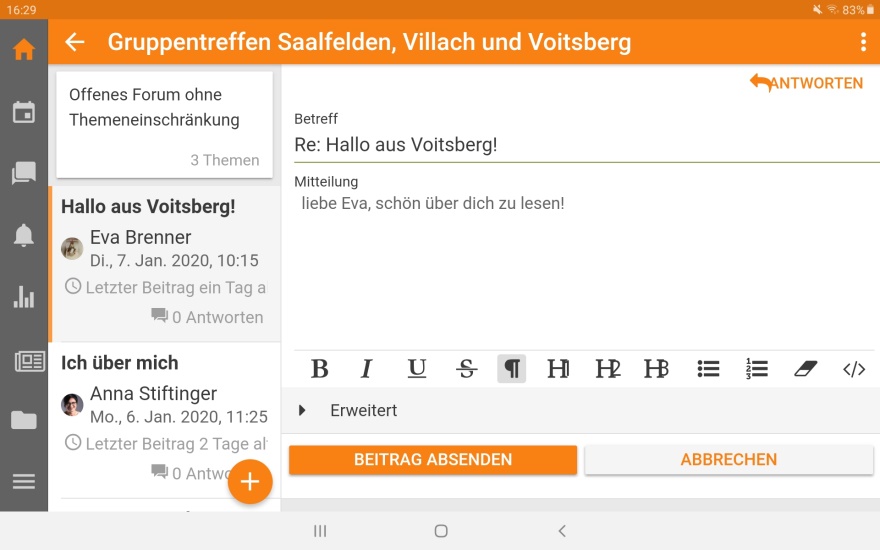 Diese Antwort wird NICHT in der linken Leiste angezeigt. Stattdessen wird bei dem Beitrag, auf den Sie geantwortet haben, eine höhere Zahl an Antworten angezeigt. In diesem Fall wurde aus "0 Antworten" dann "1 Antworten": 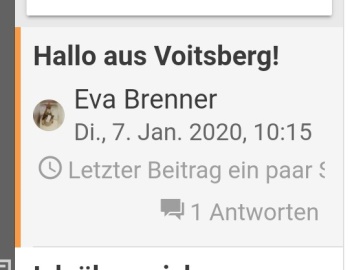 Viel Erfolg beim Schreiben in den Foren!